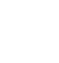 НОВООДЕСЬКА МІСЬКА РАДАМИКОЛАЇВСЬКОЇ ОБЛАСТІВИКОНАВЧИЙ КОМІТЕТ                       Р І Ш Е Н Н Я                                    17 серпня 2021                              м. Нова Одеса                                      № 124 Про створення комісії з питань визначення стану зелених насаджень та їх відновної вартості за зверненнямКозаченко О.Ю.	Відповідно до статі 30 Закону України «Про місцеве самоврядування в Україні», статі 28 Закону України «Про благоустрій населених пунктів», постанови Кабінету Міністрів України від 01.08.2006 р. № 1045 «Про затвердження Порядку видалення дерев, кущів, газонів і квітників в населених пунктах» (зі змінами), наказу Міністерства житлово-комунального господарства України від 12.05.2009 № 127 «Про затвердження Методики визначення відновної вартості зелених насаджень», з метою створення умов ефективного використання зелених насаджень та запобігання безконтрольному їх видаленню, розглянувши звернення громадянина Козаченко О.Ю., виконавчий комітет міської радиВИРІШИВ:1. Утворити комісію з питань визначення стану зелених насаджень та їх відновної вартості та затвердити її склад: Щербина Віктор Віталійович	-	голова комісії, начальник відділу з питань житлово - комунального господарства, благоустрою, будівництва, розвитку інфраструктури та комунальної власності. Члени комісії:Литвиненко Юрій Іванович	-	головний спеціаліст відділу з питань житлово - комунального господарства, благоустрою, будівництва, розвитку інфраструктури та комунальної власності;Полівко Сергій Михайлович	- головний спеціаліст відділу з питань житлово - комунального господарства, благоустрою, будівництва, розвитку інфраструктури та комунальної власності;Глухман Анна Леонідівна	-	провідний спеціаліст відділу з питань земельних відносин та екології;Пилипець Ольга Зіновіївна 	- головний інспектор КП «Правопорядок»;представник Державноїекологічної інспекції Південно -Західного округу (Миколаївськата Одеська області)	 -	 за узгодженням.2. Комісії здійснити обстеження зелених насаджень з метою виявлення аварійних, вікових, сухих насаджень та прийняття рішення щодо їх видалення або омолодження за адресою: м. Нова Одеса, перехрестя вул. Центральна та Торгова.3. За результатами роботи комісії скласти акт обстеження стану зелених насаджень, що підлягають видаленню.4. Комісії у своїй роботі керуватись Порядком видалення дерев, кущів, газонів і квітників в населених пунктах, затверджених постановою Кабінету Міністрів України від 01.08.2006 № 1045 та чинним законодавством України.5. Контроль за виконанням цього рішення покласти на заступника міського голови    Журбу І.М.Міський голова                                                                        Олександр ПОЛЯКОВ